A Little Fun Task:Medicspot is calling all primary school children to share their creative ideas to help encourage frequent hand washing – the best way to keep yourself and others safe from Coronavirus. 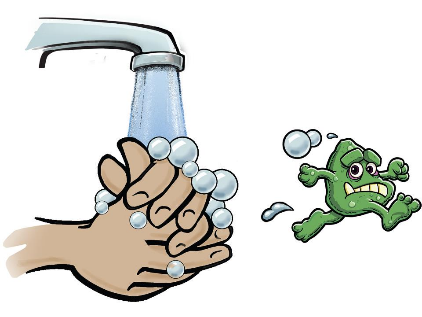 You could: 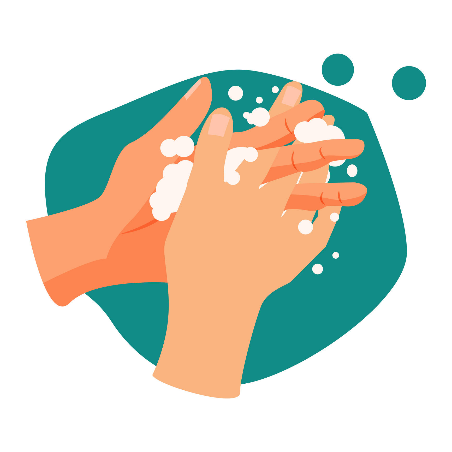 make a posterwrite a poemcreate a videowrite / sing a songdo a science experimentanything else you can think ofFind out how you can enter and win £500 for our school: www.medicspot.co.uk/handwashGood luck everyone.